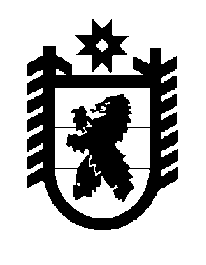 Российская Федерация Республика Карелия    ПРАВИТЕЛЬСТВО РЕСПУБЛИКИ КАРЕЛИЯРАСПОРЯЖЕНИЕот  25 августа 2017 года № 484р-Пг. Петрозаводск 	1. Образовать Комиссию по вопросам использования бюджетных ассигнований резервного фонда Правительства Республики Карелия (далее – Комиссия) в следующем составе:	2. Организационное обеспечение деятельности Комиссии возложить на Администрацию Главы Республики Карелия. Временно исполняющий обязанности
 Главы Республики Карелия                                                   А.О. ПарфенчиковЧепик А.Е.	–Первый заместитель Главы Республики Карелия – Премьер-министр Правительства Республики Карелия, председатель КомиссииИгнатьева Т.П.–Руководитель Администрации Главы Республики Карелия, заместитель председателя КомиссииЛюбарский В.К. –заместитель Главы Республики Карелия по региональной политике Антошина Е.А.–исполняющий обязанности Министра финансов Республики Карелия Шихова Т.В.–начальник отдела Министерства финансов Республики Карелия, секретарь Комиссии. 